VLOGA ZA IZDAJO DOVOLJENJA ZA  PODALJŠANJE OBRATOVALNEGA ČASA GOSTINSKEGA LOKALAOBRATOVALNI ČAS: Dovoljen obratovalni čas gostinskega lokala v skladu s potrjeno Prijavo razporeda obratovalnega časa gostinskega obrata oz. izdano odločbo oddelka za gospodarstvo Občine Rogaška Slatina:PODALJŠANJE OBRATOVALNEGA ČASA: PLAČILO UPRAVNE TAKSE: Plačilo upravne takse za izdajo dovoljenja za podaljšanje obratovalnega časa: tar.št. 1 ZUT (Uradni list RS, št. 106/2010-UPB5 in 32/2016) v znesku   4,50 EURtar.št. 3 ZUT (Uradni list RS, št. 106/2010-UPB5 in 32/2016) v znesku 18,10 EUR Plačilo upravne takse: v gotovini sprejemna pisarna vložišča Občine Rogaška Slatina, oz. na TRR Občine št.: 01306-5060309122, referenca 11 76066-7111002-2024 (tekoče leto), namen nakazila: plačilo upravne takse, znaša v skupnem znesku 22,60 EUR.INFORMACIJE O VARSTVU OSEBNIH PODATKOV:Občina bo osebne podatke obdelovala za namen izvedbe postopka za izdajo dovoljenja za  podaljšanje obratovalnega časa gostinskega lokala na podlagi Zakona o gostinstvu in Pravilnika o merilih za določitev obratovalnega časa gostinskih obratov in kmetij, na katerih se opravlja gostinska dejavnost. Občina bo hranila in varovala osebne podatke skladno z roki določenimi v klasifikacijskem načrtu občine in na primeren način, tako da ne bo prišlo do morebitnih neupravičenih razkritij podatkov nepooblaščenim osebam. Občina bo omogočila obdelavo oziroma posredovanje osebnih podatkov izključno pooblaščenim uporabnikom, ki so pooblaščeni za dostop do  osebnih podatkov. Občina pri obdelavi osebnih podatkov iz te vloge ne uporablja avtomatiziranega sprejemanja odločitev, vključno z oblikovanjem profilov. Zagotovitev podatkov je potrebna, v kolikor osebni podatki ne bi bili zagotovljeni vloge ne bo možno obravnavati. Osebni podatki se NE prenašajo v tretje države ali mednarodne organizacije.Seznanjen/a sem, da imam glede osebnih podatkov, ki se nanašajo name, pravico seznanitve, dopolnitve, popravka, omejitve obdelave, izbrisa, prenosljivosti in ugovora (vključno s pravico do pritožbe pri Informacijskem pooblaščencu in sodnim varstvom pravic).  Podrobnejše informacije o tem, kako občina ravna z osebnimi podatki, so na voljo na preko kontaktnih podatkov pooblaščene osebe za varstvo osebnih podatkov: e-pošta: petra.gasparic@rogaska-slatina.si.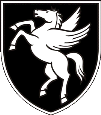 OBČINA ROGAŠKA SLATINAOddelek za gospodarstvoIzletniška ulica 2, 3250 Rogaška SlatinaT: 03 81 81 700F: 03 81 81 724E: obcina@rogaska-slatina.siwww.rogaska-slatina.siPODATKI O VLAGATELJU: Ime in priimek:PODATKI O VLAGATELJU: Ime in priimek:Naziv in sedež gostinskega lokala:Telefonska št.: od ponedeljka do četrtkaoddodopetek in sobotaoddodonedeljaoddodoProsim za podaljšani delovni čas gostinskega lokala, dne Prosim za podaljšani delovni čas gostinskega lokala, dne Prosim za podaljšani delovni čas gostinskega lokala, dne Prosim za podaljšani delovni čas gostinskega lokala, dne zaradidoure.ure.ure.ure.Kraj in datum:Podpis in žig vlagatelja: